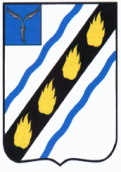 ЗОЛОТОСТЕПСКОЕ МУНИЦИПАЛЬНОЕ ОБРАЗОВАНИЕСОВЕТСКОГО МУНИЦИПАЛЬНОГО РАЙОНАСАРАТОВСКОЙ ОБЛАСТИСОВЕТ ДЕПУТАТОВ(второго созыва)РЕШЕНИЕОт 24.12.2010 г. № 119с.АлександровкаО внесении изменений в решениеСовета депутатов Золотостепского муниципального образования от 30.04.2010 г. № 91В соответствии с Федеральным законом от 6 октября 2003 г. № 131-ФЗ «Об общих принципах организации местного самоуправления в Российской Федерации», руководствуясь Уставом Золотостепского муниципального образования Советского муниципального района Саратовской области, Совет депутатов РЕШИЛ:1. Внести в решение Совета депутатов от 30.04.2010 г. № 91 «Об утверждении Положения о порядке управления и распоряжения имуществом, находящимся в собственности Золотостепского муниципального образования Советского муниципального района Саратовской области» следующие изменения:1.1. Пункт 3.1. Положения изложить в новой редакции:«3.1. Решение о создании, реорганизации и ликвидации муниципального предприятия принимает администрация по предварительному согласованию с Представительным органом»;1.2.  Пункт 4.1. Положения изложить в новой редакции:«4.1. Решение о создании, реорганизации и ликвидации муниципального учреждения принимает администрация по предварительному согласованию с Представительным органом»;1.3. Раздел 6 Положения изложить в новой редакции:«6. Порядок и условия аренды муниципального имущества.6.1. В аренду могут быть сданы находящиеся в муниципальной собственности: земельные участки; здания, строения, сооружения, нежилые помещения; иное имущество, находящееся в собственности Золотостепского муниципального образования.6.2. Заключение договоров аренды объектов муниципальной собственности Золотостепского муниципального образования, за исключением случаев, предусмотренных действующим законодательством, может быть осуществлено только по результатам проведения конкурса или аукциона на право заключения таких договоров.6.3. Порядок передачи в аренду земельных участков регулируется федеральным законодательством, законами Саратовской области и муниципальными правовыми актами Золотостепского муниципального образования.6.4. Особенности сдачи в аренду отдельных категорий муниципального имущества определяются действующим законодательством. 6.5. Представительным органом может быть рассмотрен вопрос о предоставлении льготы по арендной плате при мотивированном обращении арендатора. Решение о предоставлении льготы по арендной плате принимается один раз в год одновременно с утверждением местного бюджета на очередной финансовый год. Вопрос может быть рассмотрен после утверждения местного бюджета в период текущего финансового года. На суммы представленных в этом случае льгот вносятся уточнения в местный бюджет, при этом не допускается увеличение дефицита бюджета.» 2. Настоящее решение вступает в силу по истечении десяти дней после официального обнародования в установленном порядке.Глава Золотостепскогомуниципального образования: 		О.В.Гизун 